AcciónProductoContenidoContenidoEfecto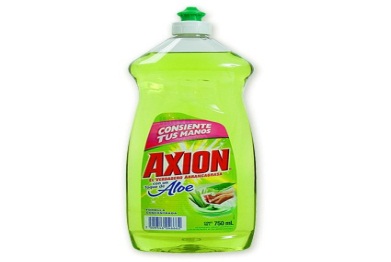 Limpiador de vajilla y desinfectante.Axión TricloroAntibacterialAniónicoAbsorción de la piel o por ingestión de polvo o residuos en la vajilla o los cubiertos. Absorción de la piel o por ingestión de polvo o residuos en la vajilla o los cubiertos. 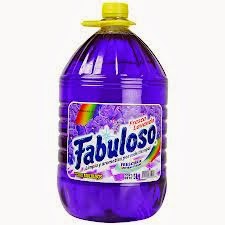 Limpiador multiusos, para el hogar FabulosoTensoactivo aniónicoácido carboxílicoN-Cyclohexil-2-aminoetanosulfonicoTensoactivo aniónicoácido carboxílicoN-Cyclohexil-2-aminoetanosulfonicoEn niños menores puede causar alergias e irritación en la piel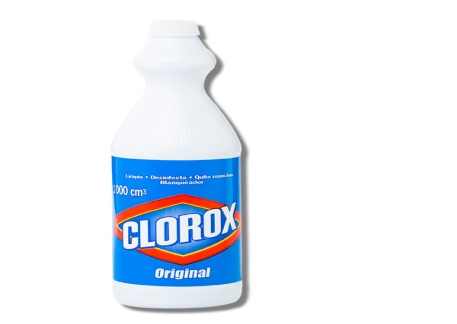 Marca de blanqueo de la casa es una solución que llevan a cabo de blanqueo, limpieza y desinfección de funcionesCloroxGas dicloro, amoníaco CloraminaHipoclorito de sodioSodioCarbonato de sodioGas dicloro, amoníaco CloraminaHipoclorito de sodioSodioCarbonato de sodioEn contacto con la piel puede causar irritación, decoloración e incluso quemaduras.